Tour itinerary – March 3-14, 2024 Day 1 (March 3rd, 2024 – Sunday) – On the way to God’s Promised Land! Depart from different cities and travel together to Tel Aviv, Israel. Please, try our very best to get to Tel Aviv early afternoon! Day 2 (March 4th, 2024 – Monday) – Arrival in the Holy Land! Arrive in the early afternoon at Tel Aviv. After the Passport check, and in the carousel area, we will meet our Tour Your Roots’ representative, who will gather us as a group and take us to the reception hall, where we are going to meet our tour operator and guide, Yosef Rachamim Danieli. We will stay in Tel Aviv for our first night in the Promised Land, having dinner and a good night’s sleep!  Day 3 (March 5th, 2024 – Tuesday) - Fellowship with local Living Stones and down to the beautiful Galilee region! After our first Israeli breakfast we will meet with local Believers - Avi Mizrachi Ministry Prayer Tower/or Coffee House. We will then drive to Old Jaffa, where we will begin dealing with the beautiful story of Peter and Cornelius (Act. 10). We shall then drive and visit Caesarea Marittima, where we shall end with this great story.  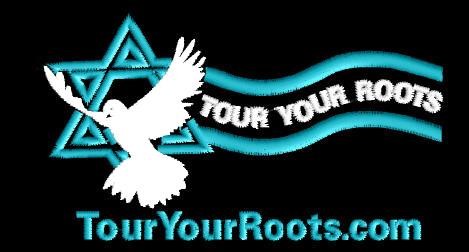 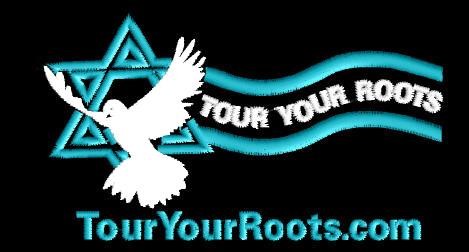 Day 4 (March 6th, 2024 – Wednesday) – Sites which have to do with some future end-time prophecies. This morning we will visit Mt. Carmel (1 King. 18), and Tel Megiddo, one of Solomon’s ancient chariot cities, for a view of the Jezreel Valley and the future sight of Armageddon (where we will also have our lunch). We shall end this day on Mt. Tabor, which is one of the possible (traditional) places for Yeshua’s transfiguration. There we will also have a beautiful outlook, viewing the Jezreel Valley (Armageddon). Before dinner we have an opportunity to rededicate our lives unto Him through mikveh in the Sea of Galilee After dinner, for these who wish, we will drive to Yosef’s home sweet home, which is near by our hotel, to have some time of fellowship with Gaby his wife, on the Harp (and other musical instruments!). The visit will also include going down to Gaby’s pottery studio, to see her beautiful unique art works and some will be for purchase.Day 5 (March 7th, 2024 – Thursday) – Yeshua’s Ministry around the Sea of Galilee Today we will concentrate on places where Yeshua visited, healed, and taught in frequently. We shall start with yet another potential place of His transfiguration – Nimrod Castel on Mt. Hermon. We will continue with Mt. Bental – viewing the Israeli – Syrian cease fire line, while also considering Shaul’s conversion on the Read to Damascus. We will then drive back to the Sea of Galilee and visit Yeshua’s very “headquarters” – Capernaum. We will end this day with a towards sunset Boat ride with Danny Carmel. Day 6 (March 8th, 2024   – Friday) – On the way to the lowest spot-on Earth! Today we are heading down to the lowest spot-on Earth - the Dead Sea. On the way we will visit Beth Shean, which was a very important city in both Old and New Testaments time. We will rejoice in the dance! We will then drive by Qumran, in which area the Dead Sea Scrolls were found, and on to Ein Gedi, where we will walk in the beautiful nature reserve all the way to the cave in which David and his men hid from king Saul (1 Sam. 24). In the afternoon we will arrive and check in at our beautiful hotel, by the shores of the Dead Sea, so we can enjoy a nice float on its very special waters, and also enjoy the hotel facilities (spa etc.). Day 7 (March 9th, 2024 – Saturday): A Sabbath Day of Rest! It is Shabbat. We will rest, pray, and these who wish, are welcome to fellowship with in the hotel meeting room with Yosef & Gaby, and some local “living stones.” Day 8 (March 10th, 2024 – Sunday) – The Desert Experience & Up to the city of the Great King! Today, we are going to study the desert/s in the lives of true followers of the God of Israel! The “Desert Experience” theme will include visiting sites such as, Tel Beersheba (Abraham & Isaac our forefathers – Gen. 21&26). We will then continue with a “Bedouin Hospitality,” not far from the desert city of Arad. This experience will include a light lunch and a short Camel Ride. We shall then make our way up to the city of the Great King, and time permitting (!), visit a beautiful Model of Jerusalem of Yeshua’s time and see some of the Dead Sea Scrolls in the Shrine of the book. We will then check in our hotel for our first night in Israel’s eternal capital – Jerusalem! Day 9 (March 11th, 2024 – Monday) – Walking through the history of the city in Yeshua’s Time We will start this day with a visit to the City of David, where all the story of Jerusalem begun. A visit which will include a 15 century BCE (dry) tunnel, and the Pool of Siloam. We will then sit and dance at the very Southern Steps of the Temple, where Yeshua and His contemporaries sat while studying Scripture. We will end this day at the Western Wall, for some time of prayer, and also for a visit of the Western Wall Tunnels. We will exit the Old City Walls through the Lion’s Gate, to meet our driver who will take us back to the hotel. Day 10 (March 12th, 2024 – Tuesday) – Walking through the history of the city in Yeshua’s Time – Part 2 Today will start at the Jaffa Gate, where we will enter the Rampart Walk. We will walk and dance on the walls all the way to Zion Gate, where we will discuss its recent history, and then use it to enter the Old City once again; this time to the Jewish Quarter, where we will visit sites such as, the Cardo, and the Temple institute. The rest of the day will be dedicated for last-minute shopping and getting ready for our next day departure. Day 11 (March 13th, 2024 – Wednesday) – Last Days in Yeshua’s Earthly Ministry and His Great Suffering!  Our very last day in God’s Promised Land will start with worshiping Yeshua while seeing the glorious view of the Old City of Jerusalem (Which will take your breath away) from the Mount of Olives. We will walk down to Gethsemane and see its ancient olive trees, remembering Yeshua’s prayer for us ‘to be one’ through dance. Our last visit will be to the Garden Tomb, where we shall see the empty tomb of Yeshua, and remember that there is still a great hope to God’s Chosen People! Just before we have our farewell dinner outside the city, we are going to “leave something behind,” in the shape of a tree! Yes, we are going to plant a tree in the mountains of Jerusalem! After our nice Fare-Well Dinner, we are going to make our way to the airport for our night flight back home! Day. 12 (March 14th, 2024 – Thursday): Safe Arrival back at home – With God’s Help! Back in the U.S.A, full of joy and wonderful memories of a life changing tour of the Holy Land – By His Grace! 